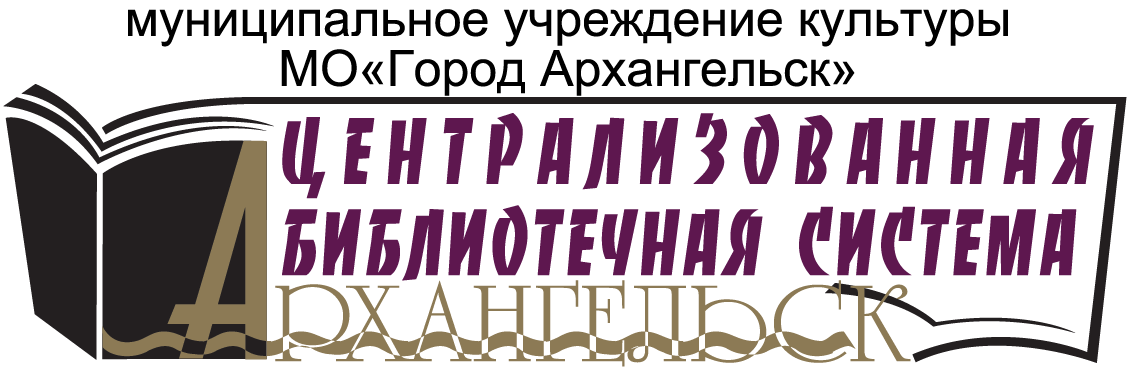 Информационное письмоОбластной день чтения «Добрый романтик моря»Уважаемые коллеги!Городская детская библиотека №1 имени Е.С. Коковина муниципального учреждения культуры муниципального образования «Город Архангельск» «Централизованная библиотечная система» приглашает вас принять участие в Областном дне чтения «Добрый романтик моря», посвященном 105-летию со дня рождения Е.С. Коковина. Это литературное событие, цель которого – популяризация творчества выдающегося писателя среди детей и подростков, воспитание нравственности, раскрытие творческого потенциала подрастающего поколения через любовь к книге.Евгений Степанович несколько лет руководил областной писательской организацией, заботясь о творческой молодежи, помогая будущим известным прозаикам – Н. Жернакову, Е. Богданову, И. Полуянову – делать первые шаги в литературе. Произведения Евгения Коковина во многом сродни творчеству Аркадия Гайдара: они проникнуты большой любовью к детям, освещены чувством высокой гражданственности, подлинно романтичны, сюжетно занимательны, отличаются простым и ярким языком. Областной день чтения «Добрый романтик моря» пройдёт 12 января 2018 года. В этот день во всех учреждениях-участниках будут прочитаны вслух лучшие произведения Е.С. Коковина.Чтобы принять участие в Акции, необходимо не позднее 29 декабря 2017 года заполнить заявку в электронном виде (Приложение 1). Участник акции самостоятельно определяет произведение для чтения вслух.После проведения Акции учреждение-участник информирует организаторов о проделанной работе не позднее 20 января 2018 года. На указанный ниже электронный адрес необходимо отправить 3-4 фотографии и пост-релиз, отражающий данное событие, которые будут размещены в группе «Городская детская библиотека №1 имени Е.С. Коковина» в социальной сети «Вконтакте» https://vk.com/kokovin . После получения информации учреждению-участнику будет выслан диплом в электронном виде (с подписью и печатью).Заявки и информацию о проделанной работе просим отправлять по электронному адресу: arhlib@mail.ru. Координаторы: Рудная Татьяна Семёновна, главный библиотекарь сектора по краеведческой работе ЦГБ имени М.В. Ломоносова; телефон: (8182) 20-15-76;Перевозникова Ирина Васильевна, заведующий Городской детской библиотекой №1 имени Е.С.Коковина МУК «ЦБС»; телефон: (8182) 24-78-25.	Приложение 1Наименование библиотеки (учреждения)Почтовый и электронный адрес библиотекиУчастники акции (взрослые или дети)Фамилия, имя, отчество и должность организатора акции